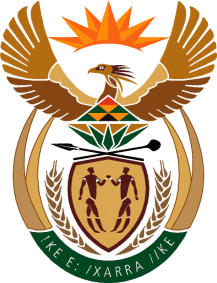 MINISTRY OF DEFENCE & MILITARY VETERANSNATIONAL ASSEMBLYQUESTION FOR WRITTEN REPLY821.	Mr S J F Marais (DA) to ask the Minister of Defence and Military Veterans:Whether she will furnish Mr S J F Marais with the minutes of the meeting that she and her Zimbabwean counterpart, the Minister of Defence and War Veterans' Affairs, Ms Oppah Muchinguri-Kashiri, are reported to have held on 9 September 2020 in order to prepare for a Southern African Development Community troika meeting and the United Nations Security Council configuration of the Force Intervention Brigade; if not, why not; if so, on what date?							NW980EREPLY:In response to a request made by the Honourable Member under the Promotion of Access to Information Act, the Honourable Member was informed in 2020 that the meeting was a verbal meeting and no minutes were recorded.  